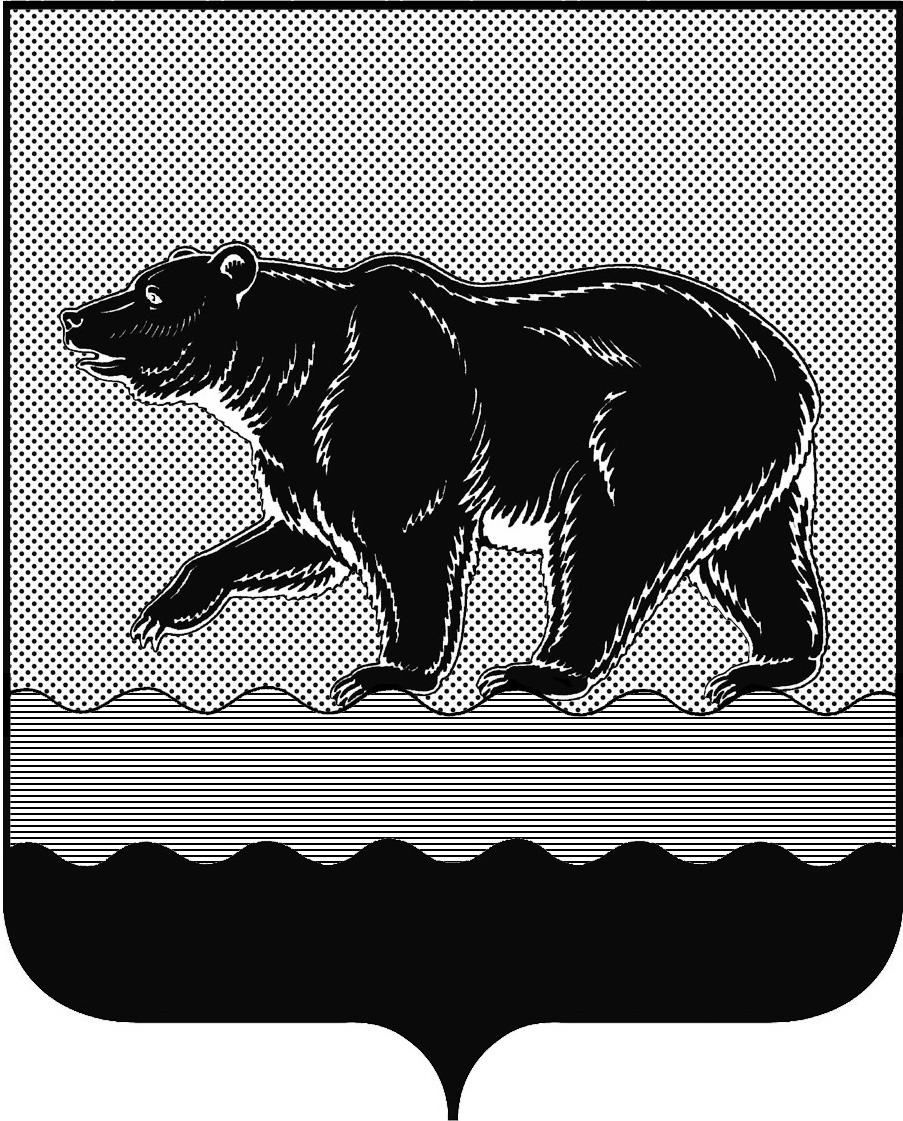 СЧЁТНАЯ ПАЛАТАГОРОДА НЕФТЕЮГАНСКА16 микрорайон, 23 дом, помещение 97, г. Нефтеюганск, 
Ханты-Мансийский автономный округ-Югра (Тюменская область), 628310тел./факс (3463) 20-30-55, 20-30-63E-mail: sp-ugansk@mail.ruwww.admugansk.ruЗаключение на проект изменений в муниципальную программу 
города Нефтеюганска «Развитие культуры и туризма в городе Нефтеюганске на 2014-2020 годы»Счётная палата города Нефтеюганска на основании статьи 157 Бюджетного кодекса Российской Федерации, Положения о Счётной палате города Нефтеюганска, рассмотрев проект изменений в муниципальную программу города Нефтеюганска «Развитие культуры и туризма в городе Нефтеюганске на 2014-2020 годы» (далее по тексту – программа, проект изменений), сообщает следующее:1. При проведении экспертизы учитывалось наличие согласования проекта изменений:1.1. Правовым управлением администрации города Нефтеюганска на предмет правового обоснования мероприятий муниципальной программы 
в соответствии с компетенцией органов (структурных подразделений) администрации города – исполнителей муниципальной программы;1.2. Отделом экономической политики, инвестиций, проектного управления и административной реформы департамента экономического развития администрации города Нефтеюганска на предмет соответствия требованиям, предъявляемым к содержанию муниципальной программы, соответствия целей и задач, показателей результатов реализации муниципальной программы, основным направлениям социально-экономического развития города Нефтеюганска, отраженным в стратегии социально-экономического развития города и иных документах стратегического характера;1.3. Департаментом финансов администрации города Нефтеюганска на предмет соответствия проекта изменений бюджетному законодательству Российской Федерации и возможности финансового обеспечения её реализации из бюджета города.2. Предоставленный проект изменений в целом соответствует Порядку принятия решений о разработке муниципальных программ города Нефтеюганска, их формирования и реализации, утверждённому постановлением администрации города Нефтеюганска от 22.08.2013 № 80-нп (далее по тексту – Порядок № 80-нп), за исключением следующего замечания. В соответствии с пунктом 1.2. Порядка № 80-нп муниципальная программа является системой мероприятий, взаимоувязанных по задачам, срокам осуществления и ресурсам, обеспечивающих достижение приоритетов и целей социально-экономического развития города. Согласно пункта 2.4. Порядка № 80-нп целевые показатели муниципальной программы должны количественно характеризовать результат её реализации, непосредственно зависеть от решения её основных задач и реализации в целом. Так целевые показатели, отражающие среднюю заработную плату педагогических работников в проекте изменений, не соответствуют целевым показателям реализации муниципального плана мероприятий («дорожной карты»), необходимым для выполнения Указа Президента Российской Федерации от 07 мая 2012 года № 597 
«О мероприятиях по реализации государственной социальной политики».Рекомендуем внести соответствующие изменения в строку «Целевые показатели муниципальной программы» паспорта муниципальной программы», а также приложение № 1 «Целевые показатели муниципальной программы города Нефтеюганска».3. Проектом изменений планируется:3.1. В строке «Финансовое обеспечение муниципальной программы» паспорта муниципальной программы уменьшить общий объём финансирования муниципальной программы (в 2018 году) на 6 544,86300 тыс. рублей, в том числе:средства местного бюджета уменьшить на сумму 45 396,20400 тыс. рублей;средства окружного бюджета увеличить на сумму 41 048,80000 тыс. рублей;средства внебюджетных источников уменьшить на сумму 2 197,45900 тыс. рублей.3.2. В приложении 2 «Перечень программных мероприятий муниципальной программы города Нефтеюганска «Развитие культуры и туризма в городе Нефтеюганске на 2014-2020 годы» в рамках подпрограммы I «Обеспечение прав граждан на доступ к культурным ценностям и информации»:	3.2.1. По основному мероприятию 1 «Развитие библиотечного дела» планируется перераспределение между источниками финансирования по ответственному исполнителю - комитету культуры и туризма администрации города Нефтеюганска (закрытие бюджетных ассигнований за счёт средств местного бюджета и выделение средств из бюджета автономного округа), в связи с уточнением субсидии на частичное обеспечение повышения оплаты труда работников муниципальных учреждений культуры в целях реализации Указа Президента Российской Федерации от 7 мая 2012 года № 597 
«О мероприятиях по реализации государственной социальной политики» на основании уведомления департамента финансов Ханты-Мансийского автономного округа-Югры № 240/15/03/2/240040104/82580 от 17.09.2018 года, а именно:	- средства местного бюджета уменьшить на 11 182,76100 тыс. рублей;	- средства окружного бюджета увеличить на 11 182,76100 тыс. рублей.	3.2.2. По основному мероприятию 2 «Развитие музейного дела» планируется перераспределение между источниками финансирования по ответственному исполнителю - комитету культуры и туризма администрации города Нефтеюганска (закрытие бюджетных ассигнований за счёт средств местного бюджета и выделение средств из бюджета автономного округа), в связи с уточнением субсидии на частичное обеспечение повышения оплаты труда работников муниципальных учреждений культуры в целях реализации Указа Президента Российской Федерации от 7 мая 2012 года № 597 «О мероприятиях по реализации государственной социальной политики» на основании уведомления департамента финансов Ханты-Мансийского автономного округа-Югры № 240/15/03/2/240040104/82580 от 17.09.2018 года, а именно:	- средства местного бюджета уменьшить на 5 045,98500 тыс. рублей;	- средства окружного бюджета увеличить на 5 045,98500 тыс. рублей.	3.2.3. По основному мероприятию 3 «Развитие театрального искусства» планируется перераспределение между источниками финансирования по ответственному исполнителю - комитету культуры и туризма администрации города Нефтеюганска (закрытие бюджетных ассигнований за счёт средств местного бюджета и выделение средств из бюджета автономного округа), в связи с уточнением субсидии на частичное обеспечение повышения оплаты труда работников муниципальных учреждений культуры в целях реализации Указа Президента Российской Федерации от 7 мая 2012 года № 597 «О мероприятиях по реализации государственной социальной политики» на основании уведомления департамента финансов Ханты-Мансийского автономного округа-Югры № 240/15/03/2/240040104/82580 от 17.09.2018 года, а именно:	- средства местного бюджета уменьшить на 5 727,80500 тыс. рублей;	- средства окружного бюджета увеличить на 5 727,80500 тыс. рублей.	3.2.4. По основному мероприятию 4 «Развитие художественно-творческой деятельности; сохранение, возрождение и развитие народных художественных промыслов и ремесел» планируется уменьшить общий объем финансирования на сумму 2 765,57500 тыс. рублей, из них:	- средства местного бюджета уменьшить на 19 660,36500 тыс. рублей;	- средства окружного бюджета увеличить на 19 092,24900 тыс. рублей;	- средства внебюджетных источников уменьшить на 2 197,45900 тыс. рублей.	Планируемыми изменениями по данному мероприятию предлагается:	1. Перераспределить между источниками финансирования по ответственному исполнителю - комитету культуры и туризма администрации города Нефтеюганска (закрытие бюджетных ассигнований за счёт средств местного бюджета и выделение средств из бюджета автономного округа), в связи с уточнением субсидии на частичное обеспечение повышения оплаты труда работников муниципальных учреждений культуры в целях реализации Указа Президента Российской Федерации от 7 мая 2012 года № 597 
«О мероприятиях по реализации государственной социальной политики» на основании уведомления департамента финансов Ханты-Мансийского автономного округа-Югры № 240/15/03/2/240040104/82580 от 17.09.2018 года, а именно:	- средства местного бюджета уменьшить на 19 092,24900 тыс. рублей;	- средства окружного бюджета увеличить на 19 092,24900 тыс. рублей.	2. Уменьшить средства местного бюджета по ответственному исполнителю - комитету культуры и туризма администрации города Нефтеюганска в сумме 568,11600 тыс. рублей, поскольку образовалась экономия в связи с заключением договоров на оплату арендной платы за пользование имуществом на меньшую сумму, чем запланировано. Данные средства планируется перераспределить:	- на основное мероприятие 9 «Техническое обследование, реконструкция, капитальный ремонт, строительство объектов культуры» по соисполнителю – департаменту градостроительства и земельных отношений администрации города Нефтеюганска на проведение проектно-изыскательских работ на общую сумму 361,91200 тыс. рублей;	- на муниципальную программу «Развитие жилищно-коммунального комплекса в городе Нефтеюганске в 2014-2022 годах» для реализации основного мероприятия «Обеспечение рационального использования энергетических ресурсов» на приобретение пластин с уплотнением (МБУК «Городская библиотека») в сумме 206,20400 тыс. рублей; 3. Уменьшить средства внебюджетных источников по МБУК «Культурно-досуговый комплекс» (далее по тексту – МБУК «КДК») на сумму 2 197,45900 тыс. рублей, а именно по приносящей доход деятельности (субаренда помещений), платных мероприятий от гастрольной деятельности, иных совместных мероприятий (организация выставок), в связи с тем, что с 01 сентября 2018 года был расторгнут договор субаренды между МБУК «КДК» и ООО «РН-Юганскнефтегаз», что повлекло возврат помещений КЦ «Обь».  3.2.5. По основному мероприятию 5 «Развитие дополнительного образования в сфере культуры» уменьшить средства местного бюджета на сумму 4 141,20000 тыс. рублей, выделенные для софинансирования субсидии на частичное обеспечение повышения оплаты труда работников муниципальных учреждений дополнительного образования для детей, с целью недопущения превышения целевого показателя выполнения Указов Президента РФ от 7 мая 2012 года № 597 «О мероприятиях по реализации государственной социальной политики», от 01 июня 2012 №7 «О национальной стратегии действий в интересах детей на 2012-2017 годы».3.2.6. По основному мероприятию 9 «Техническое обследование, реконструкция, капитальный ремонт, строительство объектов культуры» увеличить средства местного бюджета по соисполнителю – департаменту градостроительства и земельных отношений администрации города Нефтеюганска на общую сумму 361,91200 тыс. рублей, из них:- на проведение проектно-изыскательских работ по капитальному ремонту пожарной лестницы Художественной галереи «Метаморфоза» НГ МАУК «Музейный комплекс» в сумме 191,12100 тыс. рублей;- на проведение проектно-изыскательских работ по устройству вытяжной противодымной вентиляции в МБУК Театр кукол «Волшебная флейта» в сумме 170,79100 тыс. рублей.4. Финансовые показатели, содержащиеся в проекте изменений, соответствуют расчётам, предоставленным на экспертизу.Обращаем Ваше внимание, что экспертиза расходов учреждений, осуществление которых предполагается за счёт доходов, получаемых учреждениями от приносящей доход деятельности, не производится, в связи с тем, что поступления от приносящей доход деятельности в соответствии с Бюджетным кодексом Российской Федерации не относятся к доходам местного бюджета. В связи с этим, данные расходы приводятся в качестве справочной информации, в целях отражения всех источников финансирования муниципальной программы.	На основании вышеизложенного, предлагаем направить проект изменений на утверждение с учётом рекомендации, отражённой в настоящем заключении. 	Просим в срок до 17.10.2018 года уведомить о принятом решении в части исполнения рекомендации, отражённой в настоящем заключении. Председатель									С.А. ГичкинаИсполнитель:Салахова Дина ИрековнаНачальник инспекторского отдела № 2  Счётной палаты города Нефтеюганска 8 (3463) 20-30-65Исх. от 04.10.2018 № 424